NÁRODNÁ RADA SLOVENSKEJ REPUBLIKY	VIII. volebné obdobieČíslo: CRD-1299/2022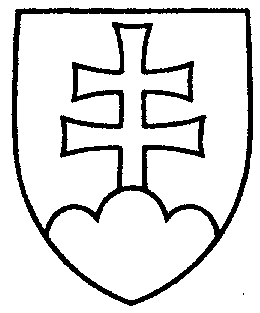 1560UZNESENIENÁRODNEJ RADY SLOVENSKEJ REPUBLIKYz 29. júna 2022k návrhu poslankýň Národnej rady Slovenskej republiky Kataríny Hatrákovej a Petry Hajšelovej na vydanie zákona, ktorým sa mení a dopĺňa zákon č. 301/2005 Z. z. Trestný poriadok v znení neskorších predpisov (tlač 1032) – prvé čítanie	Národná rada Slovenskej republikyr o z h o d l a,  ž eprerokuje uvedený návrh zákona v druhom čítaní;p r i d e ľ u j etento návrh zákona na prerokovanieÚstavnoprávnemu výboru Národnej rady Slovenskej republiky;u r č u j eako gestorský Ústavnoprávny výbor Národnej rady Slovenskej republiky a lehotu na jeho prerokovanie v druhom čítaní v gestorskom výbore do 12. septembra 2022.    Boris  K o l l á r   v. r.    predsedaNárodnej rady Slovenskej republikyOverovatelia:Marián V i s k u p i č   v. r. Jozef  H a b á n i k   v. r.